ПЛАН И РАСПОРЕД ПРЕДАВАЊАП1, П2, ...., П15 – Предавање прво, Предавање друго, ..., Предавање петнаесто, Ч – Часова* ПЛАН СЕМИНАРАСЕМИНАРИГ I, Г II, – Група прва, Група друга,  Ч – Часовi                                                                                                                                                                                                      ШЕФ КАТЕДРЕ:Банја Лука, 16.02.2024.                                                                                                                            Проф. др сц. мед. Нела Рашета Симовић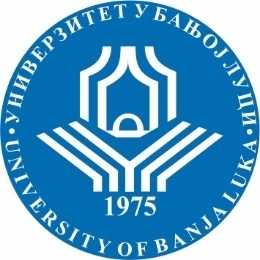 УНИВЕРЗИТЕТ У БАЊОЈ ЛУЦИМЕДИЦИНСКИ ФАКУЛТЕТКатедра за Патолошка физиологију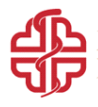 Школска годинаПредметШифра предметаСтудијски програмЦиклус студијаГодина студијаСеместарБрој студенатаБрој група за вјежбе2023/24.ПатофизиологијаФИЗИОТЕРАПИЈАПрвиДругаIV19IСедмицаПредавањеТематска јединицаДанДатумВријемеМјесто одржавањаЧНаставникIП1Увод у патофизиологију, етиологија и патогенеза, здравље, болест и смртЧетвртак22.02.2024.09:30 - 11:00ФармацијаСала II2Проф. др Нела Рашета СимовићIIП2Етиолошки факториЧетвртак29.02.2023.09:30 - 11:00ФармацијаСала II2Проф. др Милорад ВујнићIIIП3ЗапаљењеЧетвртак07.03.2023.09:30 - 11:00ФармацијаСала II2Проф. др Дарко ГолићIVП4Поремећаји метаболизама протеина, липида и угљених хидратаЧетвртак14.03.2024.09:30 - 11:00ФармацијаСала II2Проф. др Милорад ВујнићVП5Поремећаји метаболизма воде и електролита. Поремећаји ацидо-базне равнотежеЧетвртак21.03.2024.09:30 - 11:00ФармацијаСала II2Проф. др Дарко ГолићVIП6Поремећаји имуног система. Аутоимуност. Алергијске реакције. Четвртак28.03.2024.09:30 - 11:00ФармацијаСала II2Проф. др Дарко ГолићVIIП7Патофизиологија ендокриног система Четвртак04.04.2024.09:30 - 11:00ФармацијаСала II2Проф. др Милорад ВујнићVIIIП8Тест колоквијум IУ договору са професером2Проф. др Дарко ГолићIXП9Патофизиологија кардиоваскуларног системаЧетвртак11.04.2024.09:30 - 11:00Фармација Сала II2Проф. др Дарко ГолићXП10Патофизиологија крви и хематопоезних органа Четвртак18.04.2024.09:30 - 11:00ФармацијаСала II2Проф. др Милорад ВујнићXIП11Патофизиологија дигестивног и хепатобилијарног системаЧетвртак25.04.2024.09:30 - 11:00ФармацијаСала II2Проф. др Милорад ВујнићXIIП12Патофизиологија уропоетског система Четвртак16.05.2024.09:30 - 11:00ФармацијаСала II2Проф. др Милорад ВујнићXIIIП13Патофизиологија респираторног системаЧетвртак23.05.2024.09:30 - 11:00ФармацијаСала II2Проф. др Дарко ГолићXIVП14Поремећаји функције нервог системаЧетвртак30.05.2024.09:30 - 11:00Фармација Сала II2Проф. др Проф. др Милорад ВујнићXVП15Поремећаји функције локомоторног системаЧетвртак06.06.2024.09:30 - 11:00Фармација Сала II2Проф. др Нела Рашета СимовићXVIП16Тест колоквијум IIУ договору са професором2Проф. др Милорад ВујнићСедмицаВјежбаТип вјежбеТематска јединицаIУводни часIIС 1 и 2ТВ1.Поремећаји терморегулације: етиологија и клинички облици хипертермије и хипотермије,   опекотине и смрзотине2. Поремећаји локалне циркулације: артеријска и венска хиперемија, тромбоза и емболијаIIIС 3 и 4ТВ3.Запаљење: медијатори запаљења, локални и системски знаци запаљења, Грозница4.Поремећаји метаболизма протеина и методе испитивањаIVС 5 и 6ТВ 5. Поремећаји метаболизма угљених хидрата и методе испитивања6. Поремећаји метаболизма липида и методе испитивања, АтеросклерозаVС 7 и 8ТВ7. Поремећаји волемије, ацидобазне равнотеже  и елекртолита и методе испитивања 8. Анализа EKG: одређивање срчане фреквенције и ритма, Инфаркт миокардаVIС 9 и 10ТВ9. Поремећаји метаболизма билирубина и методе испитивања10. Поремећаји егзокриног панкреаса и методе испитивањаVIIС 11 и 12ТВ 11. Поремећаји црвене крвне лозе: сидеропенијска и мегалобластна анемија12. Дијагностика поремећаја бијеле крвне лозе: лимфатичке и гранулоцитне леукемијеVIII13 и 14ТВ13. Тромбоцитни и васкуларни поремећаји хемостазе и дијагностичке методе14. Поремећаји фактора коагулације и методе испитивањаIXС 15 и 16ТВ15. Физикални, хемијски и микроскопски преглед урина, анализа и интерпретација основних     патолошких налаза урина16. Патофизиологија акутне и хроничне бубрежне инсуфицијенције: азотне материје у крви и      клиренс креатининаXС 17 и 18ТВ 17. Поремећаји фунције хипофизе,надбубрежних и полних жлијезда18. Поремећаји функције штитне и паратиреоидних жлијездаXIС 19 ТВ 19. Остеопороза: остеодензитометрија и биохемијски маркери коштаног метаболизмаXIIТВ Провјера знања ГрупаДанВријемеМјесто одржавањаЧСарадникГ I Сриједа13:15 - 14:00Семинарска сала I1Др мед. Александра Кривокућа, асс.